Rock Your Body
Choreographed by Anne HerdDescription:32 count, 4 wall, beginner/intermediate line dance
Music:Rock Your Body (Radio Edit) by The Phonkers [CD: Rock Your Body / Available on iTunes]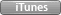 Intro: 16
		PRISSY WALK, HOLD, PRISSY WALK, HOLD
1-2-3-4		Cross right over left, cross left over right, cross right over left, hold
5-6-7-8		Cross left over right, cross right over left, cross left over right, hold
		Easier option: walk forward stepping right, left, right hold, left, right, left hold
		STEP HIP BUMPS RIGHT. STEP HIP BUMPS LEFT
1-2-3&4	Step right at a slight 45 degree angle while bumping hips right left, right left 			right
5-6-7&8	Step left at a slight 45 degree angle while bumping hips, left right, left right left
		ROCKING CHAIR, 1/8 LITTLE TURN, 1/8 LITTLE TURN
1-2-3-4		Rock right forward, recover to left, rock right back, recover to left
5-6-7-8		Step right forward, turn 45 degrees left take weight to left, step right forward turn 45 		degrees left (take weight to left)
		LEFT WEAVE POINT, RIGHT WEAVE POINT
1-2-3-4		Cross right over left, step left side, cross right behind left, point left side
5-6-7-8		Cross left over right, step right side, cross left behind right, point right side
REPEAT
TAG
On wall 11, dance to count 32 and add the following 4 count tag
ROCKING CHAIR
1-2-3-4Rock right forward, recover left. Rock right back, recover left